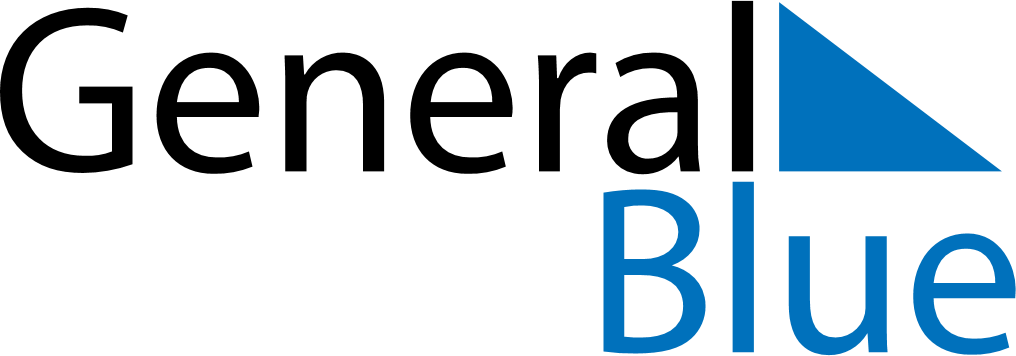 June 2028June 2028June 2028June 2028June 2028June 2028Saint HelenaSaint HelenaSaint HelenaSaint HelenaSaint HelenaSaint HelenaSundayMondayTuesdayWednesdayThursdayFridaySaturday12345678910Whit Monday1112131415161718192021222324252627282930NOTES